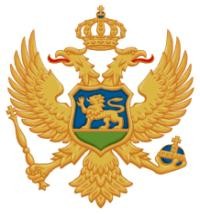 Crna GoraMinistarstvo poljoprivrede i ruralnog razvojaZAHTJEVza dodjelu podrške pri nabavci pčelarskih kontejnera za 2018. godinuDana 	. 	.2018. godine u  	Potpis podnosioca zahtjevaIme i prezime podnosioca zahtjevaOpštinaAdresaJMBTelefon / E mailBroj pčelinjih društava  Kapacitet kontejnera     Tip košnice